From Amphora to TEU: Journey of a container
An engineer’s perspectiveArthur DE GRAAUW
Coastal Engineering & Shiphandling
Grenoble, FranceAbstractThis presentation aims to compare aspects of ancient and modern maritime logistics such as stowage on board ships, loading & unloading, exporting & importing of goods, and merchant ships & sailing. A few major nodal points are known to have formed a network for trade in the Mediterranean area (Rome, Alexandria, Baetica, Proconsular Africa), and many smaller nodes created imbricated networks. The number of ships sailing the oceans has increased by a factor of ten and large ship sizes have increased from 40-50 m in length to 300-400 m, but the number of shipwrecks per year has remained fairly steady, showing that ancient sailing was more dangerous than modern sailing. Sailing routes on the Mediterranean Sea and on the Red Sea are analysed briefly and show that sailing to windward was required, probably with a brailed sail as seen on the Kelenderis mosaic. The value of cargo on each ship, based on an exchange rate of 1 sesterce = 6.50 euro, has also increased by a factor of ten. It can hence be concluded that today’s maritime logistics were already in use more than 2000 years ago, but in ancient times, today’s “time is money” was less important than “have a safe trip back home”.
IntroductionMerchant ships have been sailing the Mediterranean Sea and the Red Sea for 5000 years gradually leading to a ‘Mediterranisation’ of the economy oday globalised economy extend the whole planet.Goods (also called ‘commodities’) have always been shipped either as lose units or as dry or liquid bulk. Ancient units were amphorae, dolia, barrels sacks that could be placed on a ship, a cart, a camel or donkey. Until 100 years ago, this cargo, called ‘break bulk’ had to be loaded on board almost individually. Wooden ‘pallets’ moved by forklifts were introduced during WW2. They were quickly followed by larger ‘containers’ made of steel providing better protection and easier transportation as they could be placed on a ship (sea and river), a train and a truck. As a matter of fact, containers opened the way to ‘globalisation’, .Amphorae were used mainly for liquids, and containers are used mainly for dry goods, but exceptions exist for both.Containers were standardised to optimise storage on land and on board ships and trucks. This aim well in modern times (so far)  the planet, but was not achieved in ancient times  the Mediterranean area . This presentation aims compar ancient and modern maritime logistics rather than giv an exhaustive description of container e will on one type of container for each period: the ancient Dressel 1B amphora and the modern TEU container. After a short presentation of ancient and modern containers, we will to put ancient and modern logistics side by side the following aspects:Stowage on board,Loading & unloading,Exporting & importing,Ships & sailing,Return cargo,We will end this presentation with a few words on the Roman economy and some conclusions.DefinitionsAmphoraeMany different types of amphora have been identified, depending on their date and place of  The first amphorae were used for transpor wine and date from around 350 BC (so-called ‘Greco-Italic‘ type). Millions  produced especially during the Roman Empire.As a volume, one amphora quadrantal is one Roman cubic foot (nearly one modern cubic foot) = 2/3 artaba = 2 modii castrensis = 3 (Italic) modii = 8 congii = 48 sextarii, or 26 litres. A full amphora (olive oil, wine fish sauce) weights around 50 kg, of which is tare.It be noted that Egyptian grain was transported in sacks one artaba (litres) with a unit weight of around 30 kg.also that wooden oak barrels (500 to 1000 litres) gradually took over from amphorae (and dolia) for stor wine during the Roman . TEU containerSo-called ‘containerisation’ was introduced in the 1960s and the number of containers transported increased exponentially over the past 50 yearsmultiplied by a factor 10 in the last 20 years. It is viewed as a major in transportation of goods. Around 700 million container movements are recorded yearly in the world’s ports involved in seaborne trade.The standard intermodal container is twenty feet long (6.1 m) and 8feet (2.44 m) wide and ‘TEU’ stands for ‘Twenty-foot Equivalent Unit’. here is a standard container with the same width but a doubled length of forty feet called a 40-foot container which has found wider acceptance it can be pulled by semi-trailer truck. Some containers may reach 48 ft and even 53 ft (in the USA). The height is 8 ft 6 inch (2.59 m). More sizes have been gradually introduced, but they were designed to fit each other stacking. volume, one TEU is around 33 m3 and the total weight may not exceed 30 tons, including a tare of around 2 tons.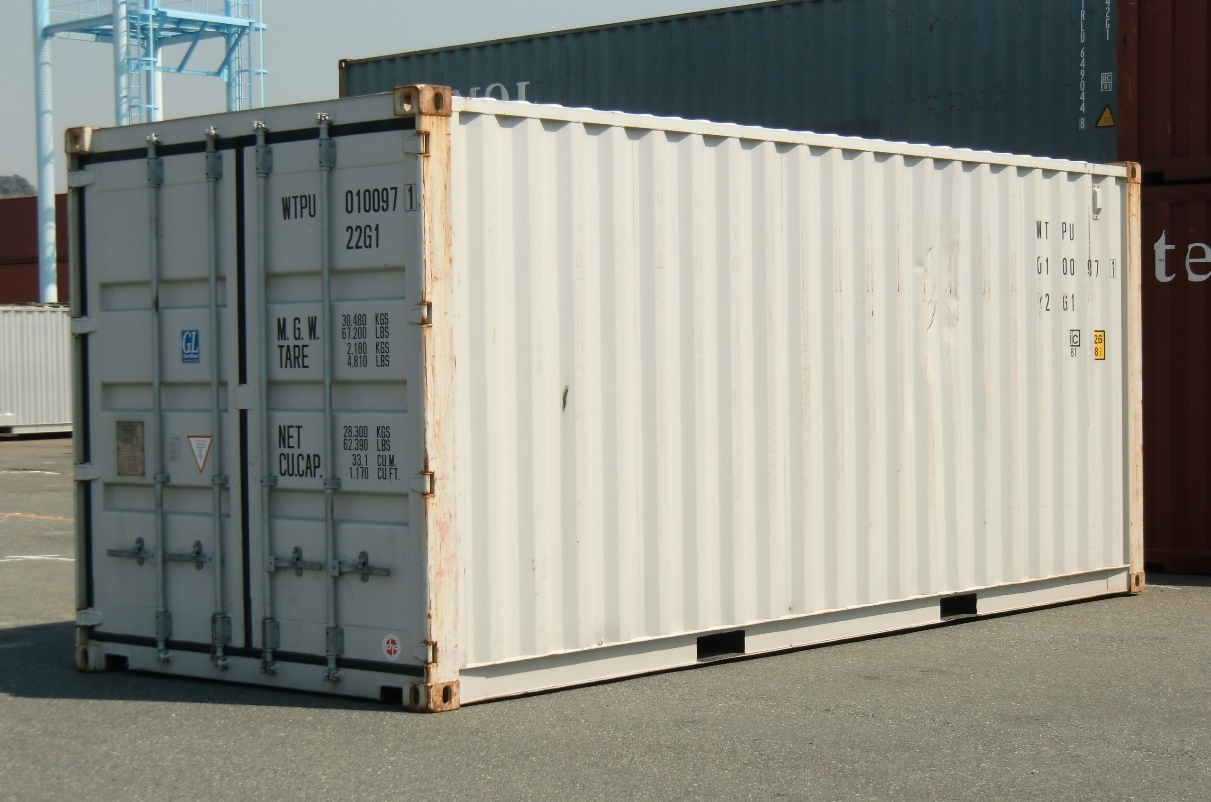 Twenty-foot equivalent unit (TEU). Stowage on board Loading and unloading  Exporting and importingMaritime trade is of course a rather complex discipline, and we may start a very useful distinction between more or less regular coastal sailing between a succession of ports, called ‘sea shipping’ (French: ‘cabotage’, i.e. cape to cape sailing), and long-haul offshore sailing between major hubs, also called ‘deepsea shipping’ (French: ‘navigation hauturière’). Major hubs (ancient emporia) redistribute goods to smaller ports by means of short sea shipping. Long-haul shipping is usually performed with larger ships than sea shipping uses so-called ‘feeder’ ships. One might say that a fine-mesh network is imbricated into a larger-mesh network.In large modern European ports, sea shipping for 50 to 80% of the total  of goods. In addition, a more opportunistic type of shipping, called tramping (French: ‘tramping’!) always existed. It is still used for speculative goods such as oil, ore and cereals.One constant: fair trade cannot exist without a certain level of trust between the parties, at least at managerial level. This means that the nodes of mentioned networks are social or even.Another constant: trade is regulated by supply and demand o the markets. If demand (and price) for commodity is reducing, so does its transportation.Ships and Sailing 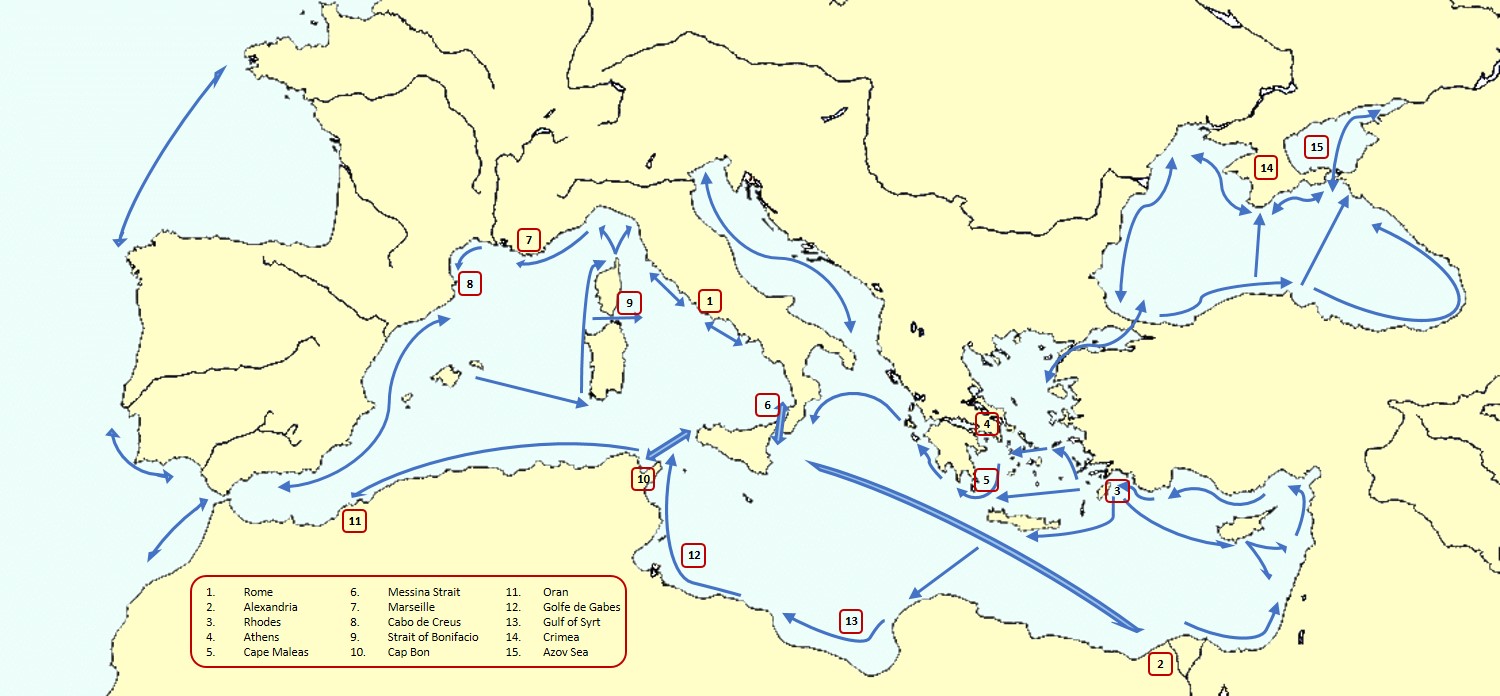 Main ancient Mediterranean sailing routes.At first glance, present-day Mediterranean shipping routes seem to be not that different from ancient times! But traffic from China to Europe via the Suez Canal and oil & gas from the Gulf are completely new trades.To understand ancient sailing routes, wind patterns must be analysed that the meteorological sailing conditions  over the past few millennia. The prevailing wind direction almost everywhere on the Mediterranean Sea is NW (note that 'prevailing' usually means 'over 50% of time', but not 100%!).In addition, a constant wind direction is required for long-haul offshore sailing. This is typically the case from Sicily to Alexandria in summer time, but other prevailing wind directions may exist locally, e.g. on the Aegean Sea, and NE on the Black Sea and ast along the coasts of Algeria. Obviously,  analysis is needed to find a way back to Rome from Alexandria. This trip is achieved by using sea breezes blowing in the afternoon from the sea to the land. These winds are best felt within a few miles off the coast. They blow more or less perpendicular to the coast, but may locally reach an angle of 45° or even be parallel to the coast. : can be by long-haul offshore sailing, and 
 must be by coastal navigation.The trip to Alexandria is therefore much faster than the trip to Rome longer in distance it also involves much waiting for favourable wind conditions: one or two weeks.The trip from Alexandria to Rome goes along the Levantine coast, then along the Turkish coast to Rhodes, then through the Aegean. The Aegean Sea is famous for its norther wind called Meltem which makes -crossing a subtle operation using local winds around the islands. The route through the Aegean Sea is still a matter of debate, some favour the northern route, those not going to Athens prefer the southern route avoiding the dangerous Cape Maleas. West of the Peloponnes, the Ionian Sea with prevailing NW winds must be crossed, by following the Greek coast to Corfu before crossing over to Calabria and to the Messina Strait.
Struggling with 25-30 knot Meltemnear Delos (A. de Graauw, 2015).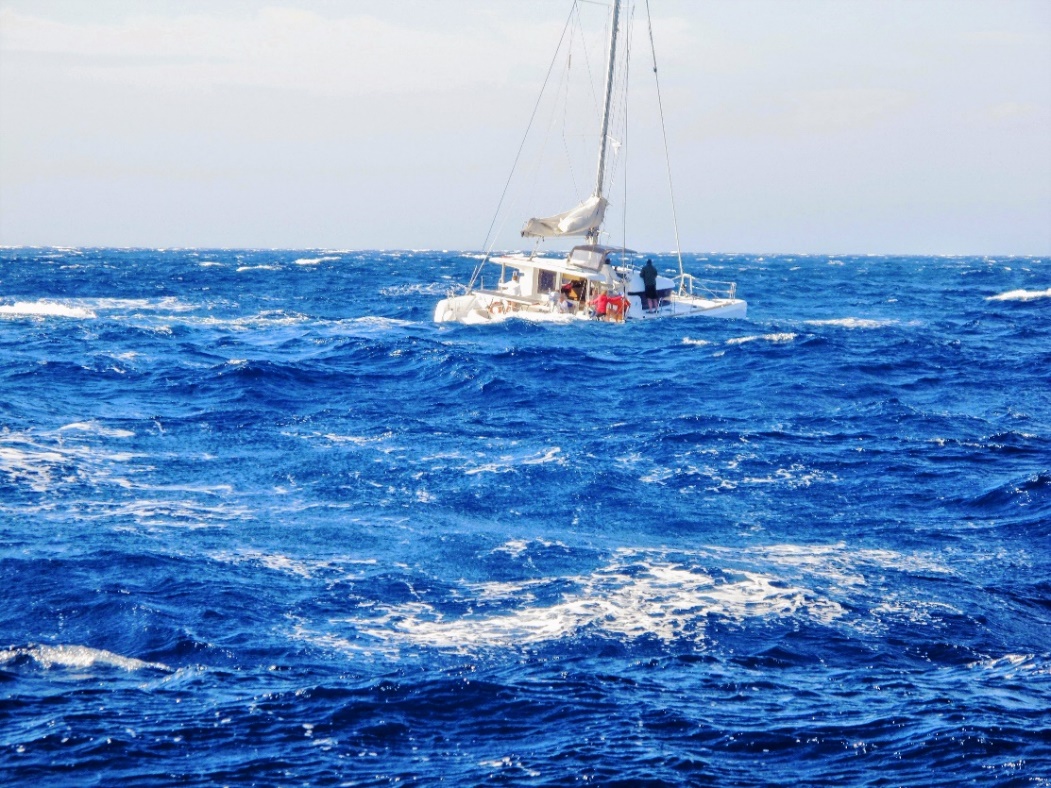 The Western Mediterranean is subjected to low pressures travelling from to and inducing a counter-clockwise wind pattern. Hence, on the  coast, the wind will blow from to  then turn to to NW, generating the famous Mistral and Tramontana. This explains it can be difficult to sail from Marseille to Cabo de Creus and this must be done close to the coast to avoid high offshore waves induced by the Tramontana. The trip back may lead through the Baleares and Sardinia, where the westerlies will prevail, then along the western coasts of Sardinia and Corsica where a wind may blow. Those going to Rome will take the dangerous Straits of Bonifacio between Sardinia and Corsica.The coast of North Africa is prone to summer easterlies between Cap Bon and Oran, but has a lack of wind between Oran and Gibraltar … in addition to adverse east-going surface currents of Atlantic water compensating Mediterranean evaporation.The Tunisian Golfe de Gabes and Libyan Gulf of Syrt have a tidal range up to 1 m inducing tidal currents that can be used by sailors in both directions. The summer winds may blow from to .The access to the Black Sea is very difficult because of the strong southward surface current of fresh water flowing towards the Mediterranean Sea, in addition to NE winds. Inside the Black Sea, currents flow counter-clockwise favour  along the Turkish coast, before crossing over to Crimea and the Azov Sea against prevailing winds. Nevertheless, ancient seafarers are known to have sailed along the western Black Sea coast to Crimea, possibly because this trip was free of pirates.On the Red Sea, the wind blow from in its northern part (of Port Sudan at 20° latitude) and the Red Sea Pilot states that "you should not count on any winds from Ras Banas northwards" (Berenike at 24° latitude). The southern Red Sea has seasonal variations due to the monsoon regime and winds can be strong in the Straits of Bab el-Mandeb. In the Nile valley, the wind blow from against the current most of the time and the Nile delta is subject to seasonal variations with its famous summer northerlies. Ancient ships therefore had three options when sailing back to Memphis (Cairo) and Alexandria: struggling against the wind on the Red Sea Arsinoe/Clysma (Suez); unload at Berenike (near Ras Banas) or Myos Hormos (Quseir al-Qadim) and the western desert of Egypt Coptos (Qift) down the Nile; unload at Leuké Komé (probably Sharm al-Wajh, acc. to Nehmé) or at Charmotas (possibly Sharm Yanbu) and overland with Nabataean carriers Petra and Gaza. Another option was sailing to Charax Spasinou (Jebel Khayabir, about 50 km of Basra), via the Gulf, in order to reach the Mediterranean coast near Palmyra, but with lots of NW winds .Some of this is summarised below.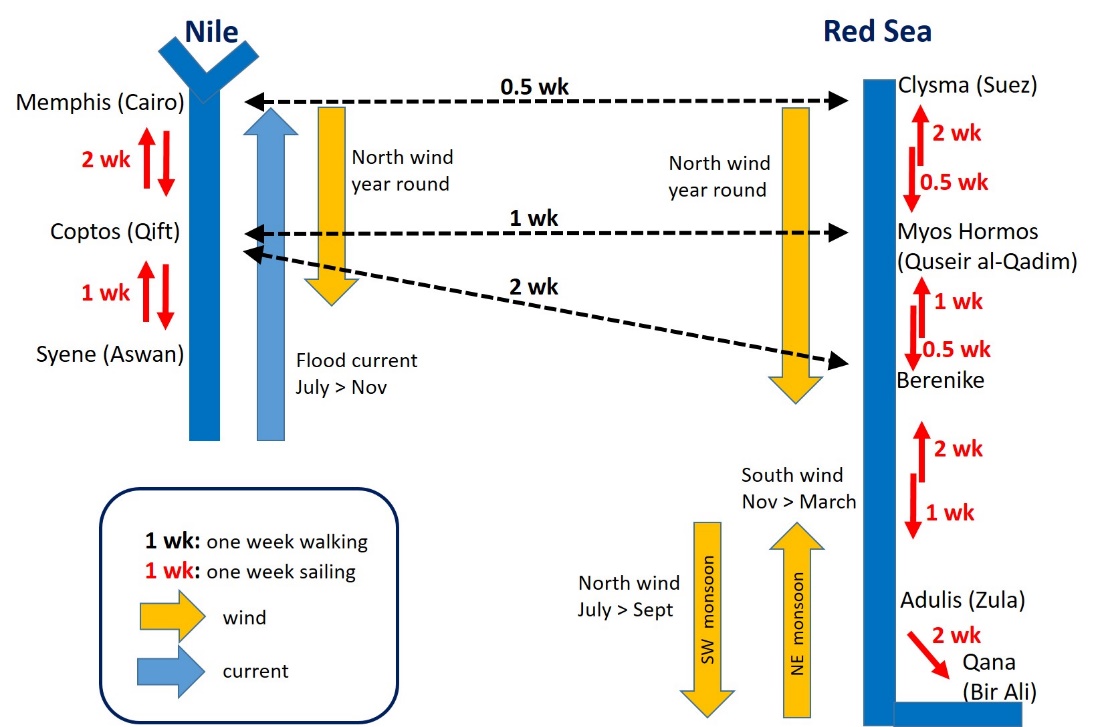 Physical conditions and journey times on the Red Sea and on the Nile.It has hopefully been made clear in this brief survey of Mediterranean and Red Sea sailing that it was (still is) a vast and complicated subject that requires a lot of experience.History shows that Mycenaeans (ca. 1500-1200 BC), Phoenicians (ca 1200-150 BC) and Greeks (ca. 800-300 BC) were very good at sailing. Mycenaean sailors had a very difficult playground in the Aegean Sea. Perhaps their experience was later  by Phoenicians who used it to travel all over the Mediterranean Sea and beyond. The need for many shelters from the fact that sailors  to wait for proper wind conditions or try to escape bad weather conditions. Even though they sail 50 to 100 nautical miles in a day, it important the Gubernator know where find a safe shelter within two to three hours of navigation, i.e. only approx. 10 miles.But let’s go back to our ‘Ancient’ and ‘Modern’ comparisons. Return cargoRoman economyCompared to our modern economies, the Roman imperial state had little input in the economy. The emperor had to maintain Pax Romana to keep trade going. This was achieved by the army at the empire’s frontiers, and by feeding Rome’s plebs nearly for free with the Annona system. This was paid for by provincial tribute, bullion and import taxes (tetarte) taken on goods entering the empire. arlords like Julius Cesar under the Republican era were replaced by trade billionaires under the empire.ConclusionsThis paper aims compar ancient and modern chains. Many aspects of shipping have not really changed since Antiquity:Loading and unloading a ship has always required a lot of manpower;Stowing and fastening cargo on board always required a lot of care;A specific group of ship owners, agents, traders custom officers has always been involved;Sailing ships is a risky activity requiring much experience to use wind forces and avoid storms.Ancient maritime traffic was carried out with thousands of ships, the largest with a cargo capacity of several hundred tons, the 400 ton Madrague de Giens (x 9 m, draught around 3.5 m) the 600 ton Albenga or Hermapollon mentioned in the Muziris Papyrus, and the 1200 ton Isis described by Lucian of Samosate (55 x m, draught around 4.5 m). As noted by De Romanis, similar volumes of cargo not  the seas the 16th century. Today’s largest ships carry cargo values  carried by the Hermapollon, i.e. in the order of 100 million and up to 1 billion , but ship length has increased  from 40-50 m to 300-400 m.The speed of maritime logistics increased:On shore, slaves are now replaced by machines: no mistakes, no rebellions, no corruption;Fls of goods have been improved: safer, faster, and on time, thanks to meteorological forecasting;Fls of information have been improved: more detailed much faster, reliable delivery;Fls of money have been improved: safer faster (demonetisation). This is perhaps the most important improvement.As a nodal point of ancient maritime trade, Alexandria was the “greatest emporium of the world”, acc. to Strabo:Goods were imported from South Arabia, East Africa and India,  paid for with gold and silver bullion. They were taxed 25% by the Roman state, hereby providing a substantial part of total income;Some goods were transformed and manufactured in Alexandria, hereby adding value to the imported goods;Goods were exported to Rome and other cities of the empirenot only exotic spices and goods from beyond the Red Sea, but also vast quantities of grain produced in Egypt.our major nodes should be mentioned: Rome, Alexandria, Proconsular Africa and Baetica. This coarse network shows 3 lines converging Rome. A finer-mesh network might be added to the coarse one by including other nodal points  the Tanaïs river area, Byzantium, Rhods, Athens, Puteoli, Massalia, Arelate, Narbo, Tarraco, Carthago Nova and perhaps Gaza if it was more than a place of transit Myos Hormos and Berenike. In addition to Indian places Muziris (unlocated near Cochin), a lesser known place Omana (possibly located at al-Dur, ed-Dur, in Umm al-Quwain Emirate) should be mentioned here too in order not to under-estimate ancient traffic in the Gulf.Today,  several major nodal points for maritime traffic (in China, in Japan, in Europe and on both US coasts) and main streams of goods are in containers from China to Europe, USA and Japan. Goods to China are in bulk (oil, coal, iron ore). Most of our modern maritime logistics were already in use more than 2000 years ago! 
But …In ancient times, today’s “time is money” was less important 
than “have a safe trip back home”.AcknowledgementsI am deeply grateful to Pascal Arnaud for having challenged me on this subject and for providing me support and thoughtful comments. I am also much indebted to Patrick Delaforge for his comments and suggestions on modern maritime logistics. I also wish to thank the Wikipedia community for providing so much useful information and pictures.BiosArthur de Graauw is a French/Dutch coastal engineer employed by a French Consulting firm, SOGREAH(now ARTELIA) until the end of 2015.
He graduated from Delft University of Technology in 1976 in civil engineering of coastal structures and areas. He used many hydraulic scale models and mathematical models in his work. He worked on numerous projects related to coastal erosion, industrial ports and marinas in the Mediterranean area including Lebanon, Gaza, Egypt, Libya, Tunisia and France.
From 2002 to 2015 he managed the Port Revel shiphandling training centre using manned models. 
He has been active in ancient ports since 2000 and created a new catalogue of ancient ports encompassing over 4000 places. He is the webmaster of www.AncientPortsAntiques.com focusing on many technical aspects of ancient ports.ReferencesARNAUD, P., (2005), “Les routes de la navigation antique”, éd. Errance, Paris, (248 p).ARNAUD, P., (2010), “Systèmes et hiérarchie portuaires en Narbonnaise”, Colloque d’Arles, 28-29-30 octobre 2009, éd. Errance, Paris.ARNAUD, P., (2015a), “Inscriptions and port societies: evidence, “Analyse du discours”, silences, portscape… ”, International Conference on Roman Port Societies through the evidence of inscriptions, organized by Pascal Arnaud and Simon Keay as part of the ERC Advanced funded Rome’s Mediterranean Ports Project in conjunction with the British School at Rome, 29-30 January 2015.ARNAUD, P., (2015b), “Cities and Maritime Trade under the Roman Empire”, in Schäfer Chr. (ed.), Connecting the Ancient World - Mediterranean Shipping, Maritime Networks and their Impact, Rahden, Verlag Marie Leidorf, (pp 117-173).ARNAUD, P., (2016), “Conclusion”, in The Sea in History: The Ancient World – La Mer dans l’Histoire L’Antiquité, Edited by Pascal Arnaud and Philip de Souza, General editor Christian Buchet, Woodbridge, The Boydell Press, (pp. 617-642).ATTALI, J., (1984), “La figure de Fraser”, éd. Fayard, Pairs (194 p).BALLET, P., BONIFAY, M., MARCHAND, S., (2012), “Africa vs Aegyptus : routes, rythmes et adaptations de la céramique africaine en Égypte”, in Entre Afrique et Égypte : relations et échanges entre les espaces au sud de la Méditerranée à l’époque romaine, éd. Ausonius, Bordeaux, (310 p).BANG, P., (2007), “Trade and Empire - In Search of Organizing Concepts for the Roman Economy”, Past & Present, Number 195, Oxford University Press, (pp. 3-54).BRANDON, C. & HOHLFELDER, R. & JACKSON, M. & OLESON, J. et al., (2014) “Building for Eternity – The history and Technology of Roman Concrete Engineering in the Sea”, Oxbow Books.CASSON, L., (1990), “New Light on Maritime Loans: P.Vindob. G 40822”, in Zeitschrift für Papyrologie und Epigraphik 84, (pp 195-206).CASSON, L. (1971) “Ships and seamanship in the ancient world”, Princeton, (470 p).COOPER, J., (2011), “No easy option: Nile versus Red Sea in ancient and medieval north-south navigation”, in W.V. Harris & K. Iara (eds), Maritime Technology in the Ancient Economy: Ship Design and Navigation. Journal of Roman Archaeology Supplementary Series 84, (pp 189–210).DE GRAAUW, A., (2017), “Catalogue of ancient potential ports and harbours in the Black sea”, Journal Méditerranée. See also his www.AncientPortsAntiques.com .DE ROMANIS, F., (2012), “Playing Sudoku on the Verso of the 'Muziris Papyrus' : Pepper, Malabathron and Tortoise Shell in the Cargo of the Hermapollon”, Journal of Ancient Indian History, 27, (pp 75-101).
See also his 2014 conference at the Collège de France.DE ROMANIS, F. & MAIURO, M., (2015), “Comparative Perspectives on the Pepper Trade”, in Across the Ocean: Nine Essays on Indo-Mediterranean Trade, Brill, Leiden, (pp 127-194).ELINDER, M. & ERIXSON, O., (2012), “Gender, social norms, and survival in maritime disasters”, PNAS, August 14, 2012, vol. 109, no. 33, (32 p).HEIKELL, R., (2012), “The Adlard Coles Book of Mediterranean Cruising”.LEIDWANGER, J., (2014) “Maritime Networks and Economic Regionalism in the Roman Eastern Mediterranean”, Les Nouvelles de l’Archéologie, 135, éd. Errance, Paris, (pp 32-38).McLAUGHLIN, R., (2014), “The Roman Empire and the Indian Ocean”, Pen & Sword Books Ltd, (298 p).REDDE, M. & GOLVIN, J-C., (2005), “Voyages sur la Méditerranée romaine”, éd. Errance, Paris, (137 p).STOPFORD, M., (2003), “Maritime Economics, second edition”, Routledge, London, (562 p).STRAUSS, J., (2013), ” Shipwrecks Database”. Version 1.0. Accessed (date): http://oxrep.classics.ox.ac.uk/databases/shipwrecks_database/ .WHITEWRIGHT, J., (2011), “The Potential Performance of Ancient Mediterranean Sailing Rigs”, The International Journal of Nautical Archaeology, 40.1, (pp 2–17).
See also his 2008 PhD thesis at Southampton University, (229 p).WILSON, A., (2011), “Developments in Mediterranean shipping and maritime trade from the Hellenistic period to AD 1000”, in Maritime Archaeology and Ancient Trade in the Mediterranean, ed. D. Robinson & A. Wilson, Oxford Centre for Maritime Archaeology: Monograph 6, (pp 33-59).WILSON, A., SCHÖRLE, K., CANDACE, R., (2012), “Roman ports and Mediterranean connectivity”, in “Portus and the Mediterranean”, ed. Simon Keay, The British School at Rome, pp 367-392.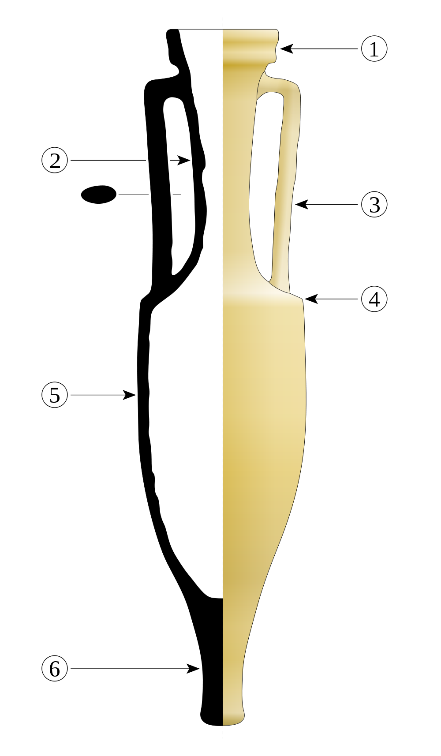 Dressel 1B amphora (from https://commons.wikimedia)Legend:1- rim (lèvre)2- neck (col)3- handle (anse)4- shoulder (épaule)5- belly or body (panse)6- foot (pilon ou pied)Dimensions: - Height: 100 to 122 cm - Diameter of the belly: 28 to 30 cm - Diameter of the opening: 15 to 18 cm - Height of the rim: about 6 cm - Weight: 24 to 26 kg (empty) - Capacity: 24 to 26 l.Original manufacture: Tyrrhenian 
coast (Etruria, Latium and Campania)Late Republic period, until 10 BCAncientThe largest shipwrecks of ‘merchantmen’ found to date are located on the French and Italian Riviera. The Madrague de Giens shipwreck (ca. 75-60 BC), discovered in 1967 near Giens in France, had an estimated cargo capacity of 8000 Dressel 1B type amhorae for wine. This is a 400 tons for a 40 x 9 m ship with a draught of around 3.5 m.The Albenga shipwreck (ca. 100-80 BC) could carry an estimated 12 000 amphorae. Thousands of smaller ceramics, or other valuable small cargo, were often placed between the amphorae as a secndary cargo.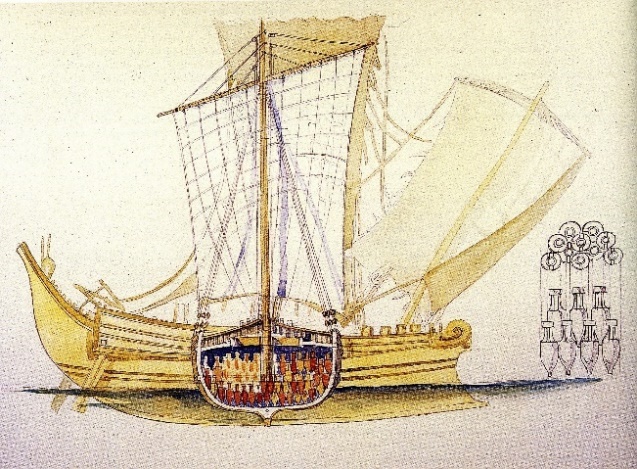 Arrangement of amphorae on board a ship like the Madrague de Giens (drawing JM. Gassend, 2005).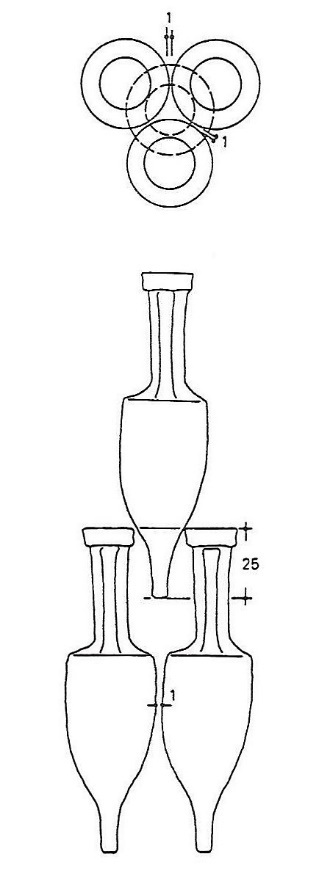 Typical arrangement suggested by P. Pomey (1997) based on his work for the Madrague de Giens.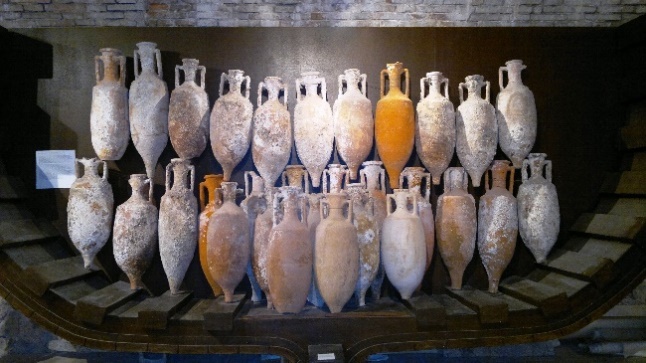 Reproduction of an amphorae arrangement at Antibes’ Musée d’Histoire et d’Archéologie (picture A. de Graauw, 2012). This arrangement with many different types of amphora is obviously not optimised.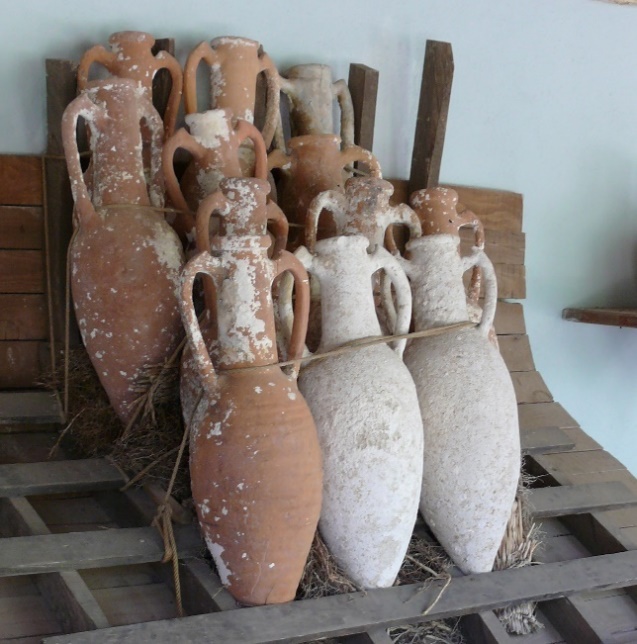 Rack and roping device to illustrate how the cargo might have been kept from shifting, at Bodrum Museum of Underwater Archaeology.The foot of the amphora could obviously not be placed directly on the ship’s hull as it would perforate it during the trip at sea. he bottom row of amphorae was placed on some protective layers of straw as shown above. and (perhaps more valuable pozzolana?) used both for protecting the hull from the bottom row of amphorae and for ballasting the ship.ModernOne of the largest container ships is the Marco Polo with a capacity of 16 000 TEU,  a cargo of nearly 200 000 tons for a 396 x 54 m ship. It seems that the length is not increasing over 400 m, but the width is  60 m to  20 000 TEU. This width may become a problem for gantry cranes to load and unload these ships in ports.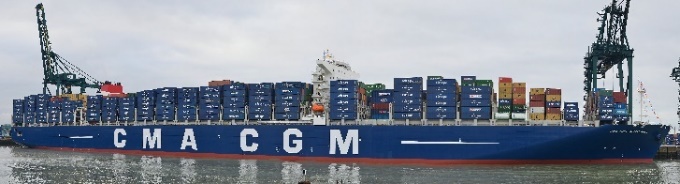 The 16 000 TEU Marco Polo container ship (picture CMA-CGM).Container ships have a draught of nearly 15 m requiring quay walls around 20 m height and adequate dredging to the required water depth. Bulk carriers (oil, coal, iron ore) may even have a draught over 20 m.Containers are stacked on 15 to 20 tiers or levels, half of them in the hold below deck and half on deck. They must be securely fastened to each other with twist-locks and to the ship’s structure with lashing bars.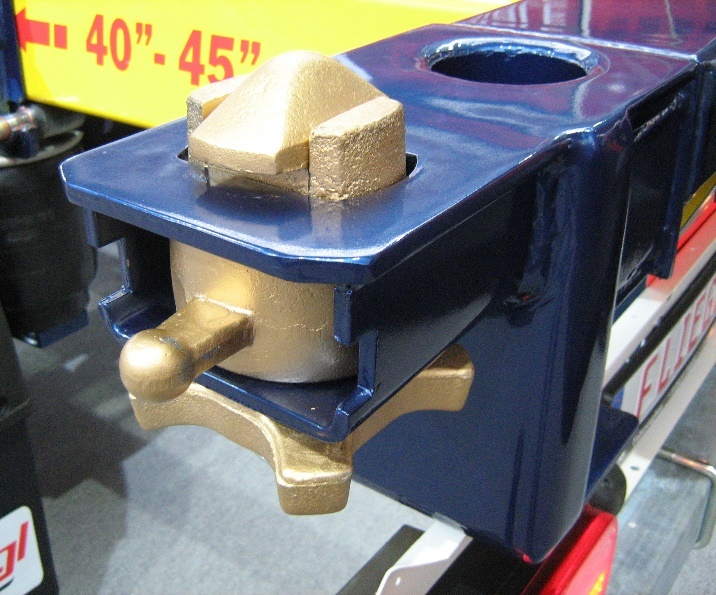 Twist-lock on a rear corner of a container semi-trailer; the container corner is placed over it and to close the lock (picture Wikipedia).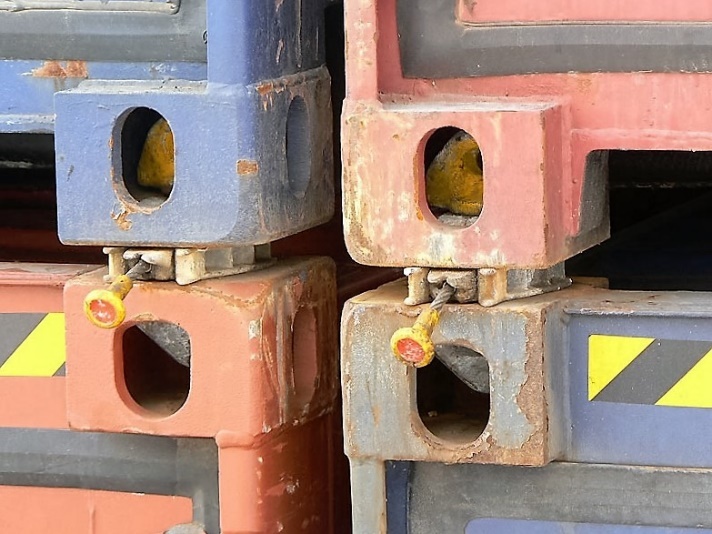 Containers connected to each other by twist-locks (picture F. Massard, 2007).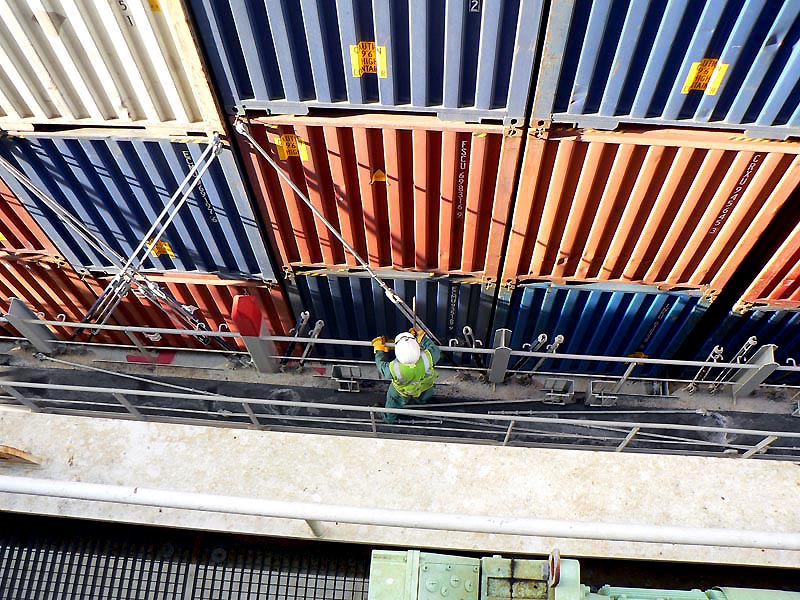 Checking twist-locks and lashing bars (picture F. Massard, 2007).Although they are securely fastened, containers are sometimes lost at sea during storms. In addition to the loss of cargo, they are a danger for shipping as they often float near the water surface.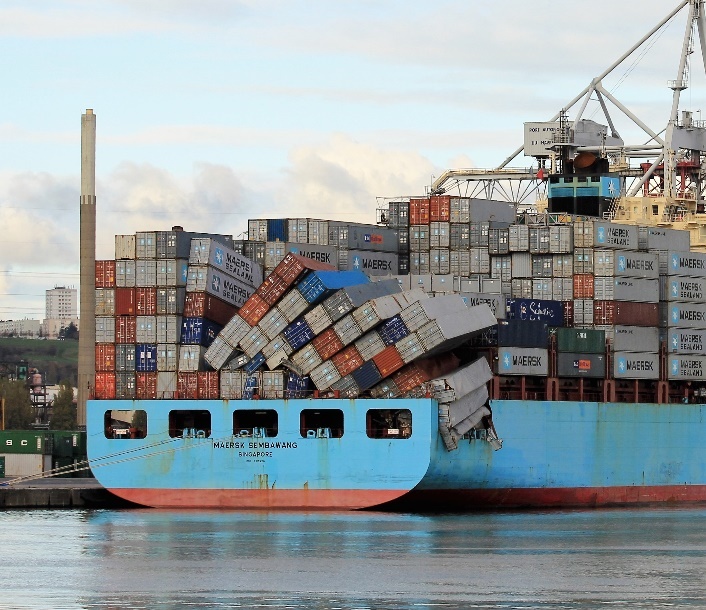 ccidents happen … (picture http://www.vessels-in-france.net )AncientOne of unloading a large seagoing ship that could not enter rivers was to transfer goods onto smaller ships called lighters (lenunculus or navis caudicaria) that were rowed or towed up-river.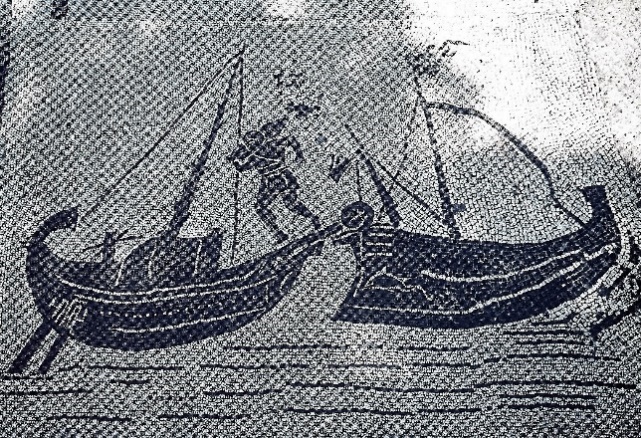 Detail of unloading on a lenunculus at Piazzale delle Corporazioni, Statio 25 (from Pomey, 1997).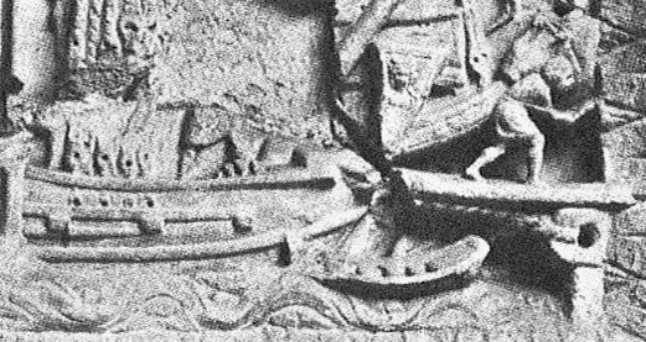 Detail of the Torlonia relief showing a ship moored bow first to a mooring ring with a dock-worker (saccarius) carrying amphora and walking on a gangplank from the ship to the quay. Note the linesmen boat just below the mooring line (picture Testaguzza, 1970, on www.ostia-antica.org).Early Kerkouros ships usually docked stern first, while later ships also docked bow first as shown on the Torlonia relief above. Alongside docking was required if heavy cargo (live animals, barrels) was to be lifted by cranes or derricks.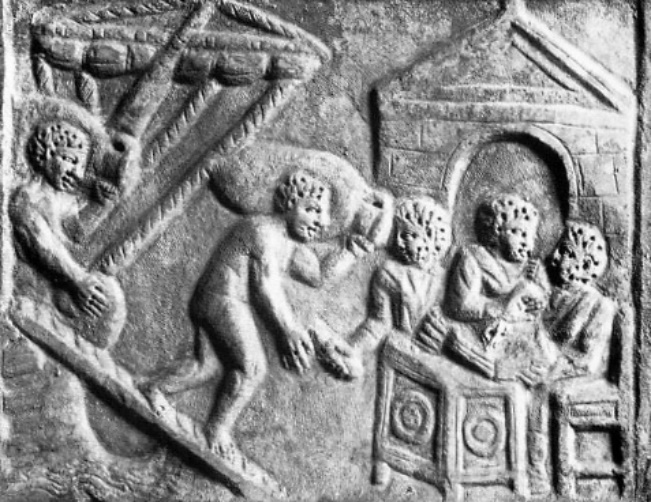 This relief was found in Portus. Amphorae are being carried from a ship to the quay by dock-workers (saccarii). The three civil servants (tabularii) notes. The first porter receiv a token of receipt (picture Pavolini, 1986, on www.ostia-antica.org).Weights, measures and coins were under control of agoranoms (in the East) and aediles (in the West). Mensores and sacomarii were legally in charge of measuring and weighing a load and unload. Togati oversaw the validation of the trade procedure, including weighing and measuring.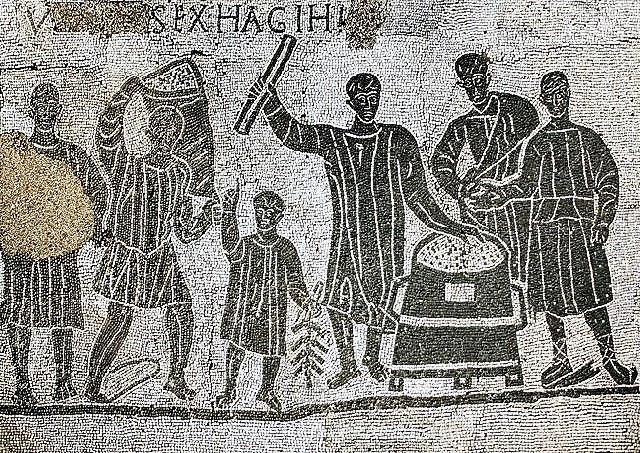 Grain measur at Aula dei Mensores in Ostia. On the left, a porter bring in a sack of grain; the small man is counting the number of sacks, up to 9 to fill the grain measure placed in the centre of the picture; he gives a token to the porter for each sack deliveredhe mensor, holding a measuring rod, is in the centre of the picture (from www.ostia-antica.org). According to Arnaud (2015) the man with a toga behind the grain measure might be a togati and the man on the right the navicularius.Following measurement, the goods were stored in warehouses (horrea).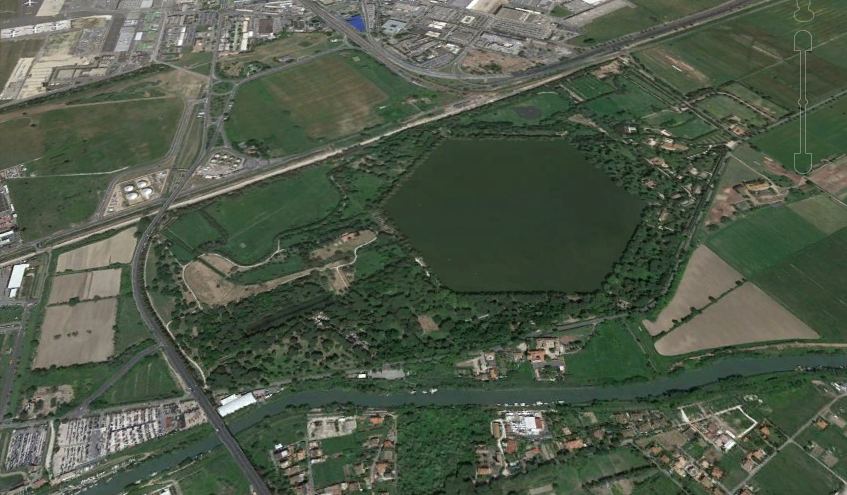 Portus Trajanus with nearly 300 berths 2 km of quay, very few cranes and a vast storage area (horrea) (picture Google Earth, 2016). Note earlier Portus Claudius 2-3 km of quays.ModernContainer ship are loaded and unloaded by means of giant gantry cranes that can reach over the whole width of the ship, i.e. they must lift up to 120 tons (4 TEU) at a distance of up to 60 m. This means that modern container ships are always moored alongside the quay loading/unloading by several cranes simultaneously in order to have the ship at berth no more than a few days.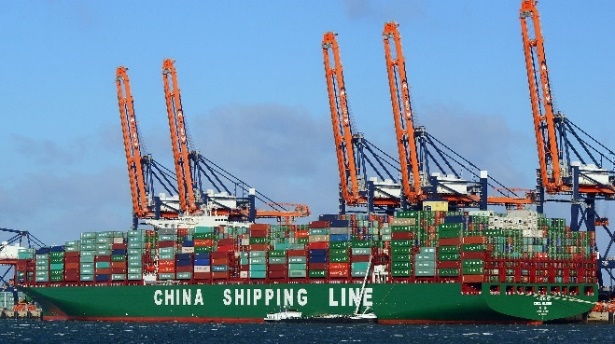 Five gantry cranes with lifted allowing ship movement.  berth can move around 150 TEU per hour (picture https://www.marinetraffic.com). 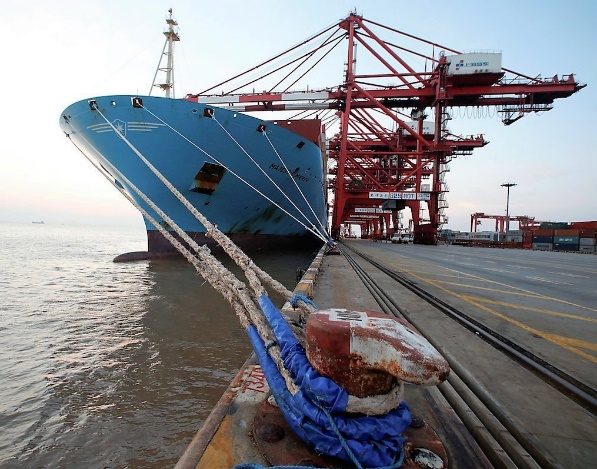 Large Maersk container ship berthed port-side (picture https://gcaptain.com). Shipowners have to optimise the loading of their ship in order to have the boxes ready to be unloaded reaching each port of call during the trip. They also have to take into account the weight of the boxes and the distribution of loads on board, and many other constraints. This job is no conducted by the captain of the ship, but by the company’s headquarters using sophisticated computer programmes for this task.The same holds for the giant container storage where each container is registered in x,y,z position with of computers. 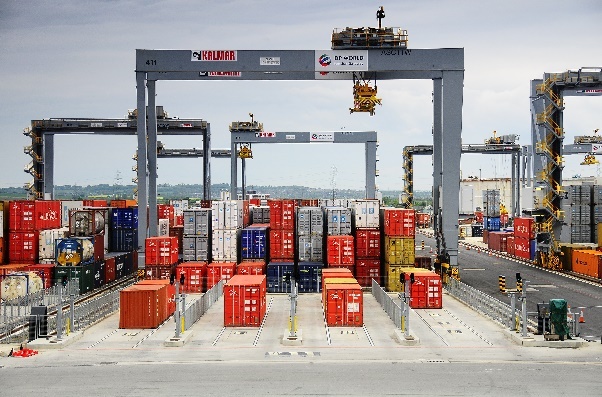 Fully automated container park at the London Gateway (picture http://www.kalmar.fr).Goods in bulk are stored in silos (grain), in tank farms (oil) or on open stockyards (coal and ore).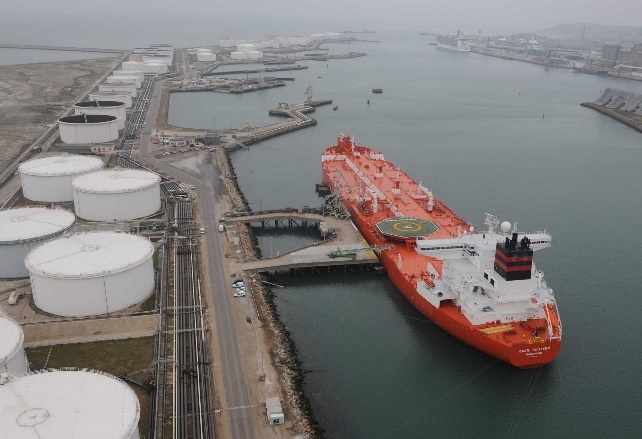 Le Havre oil terminal with tank farm for oil storage (picture http://www.meretmarine.com).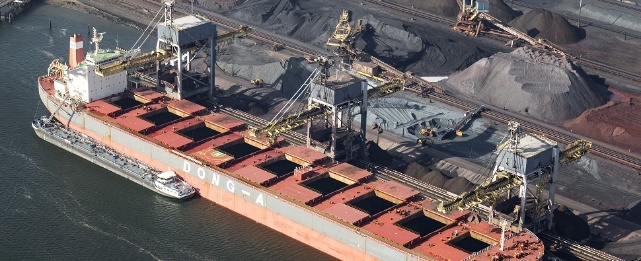 Oakland coal terminal with stockyard (picture http://www.globaltrademag.com/ 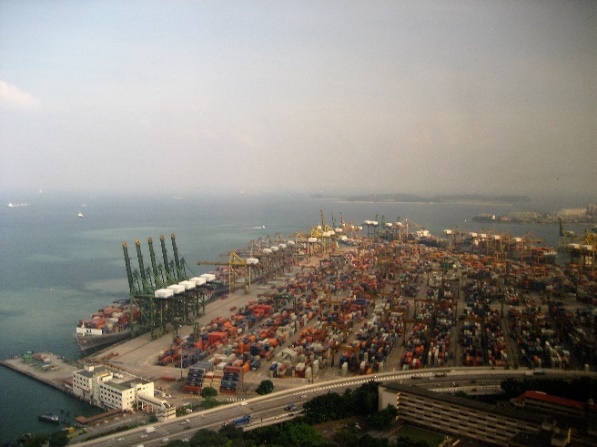 Singapore’s container terminals total nearly 60 berths 17 km of quay, over 200 gantry cranes and large areas for container storage (Wikipedia).AncientInterregional trade was organised by the state for the needs of Rome and of the army (cura annonae), but also by individuals from some cities (civitas libera) friendly ties with other cities. Typical in maritime trade were:Negotiator: businessman involved in goods at the market (emporion). He could act as a charterer of a ship.Mercator: local merchant at the retail market (agora).Argentarius: banker keeping books (tabulae) and recording contracts which were considered as legal proof by the courts.Mensarius: public banker appointed by the state.Stationarius: custom officer in charge of contro goods and collecting taxes (ellimenion).Gubernator: helmsman/pilot/master knowing the location of safe shelters and how to handle the ship to enter them.Magister navis: supercargo travelling on board the ship and representing the owner of the cargo who empowered him to .Dominus navis: shipowner, who entrust his ship to a gubernator.Navicularius: the meaning of this word seems to have changed over time (ship owner, ship master, maritime trader) and in space (Italy, Egypt). He was a member of his city’s professional guild who could negotiate privileges and shipping prices with the emperor’s Annona and therefore belonged to the Roman elite. He could also act as a negotiator for his own business. It seems that certain cities had a local representative at Ostia (curator navium) who would assist the supercargo (magister navis) upon arrival at the port. These people were long-term residents, part of a trading diaspora, sometimes enjoying double citizenship. They had their own statio where traders could meet and  services,  find the way a highly corrupt administration, a local branch of a Chamber of Commerce of their home-city.The Muziris Papyrus (ca. 150 AD) is a fragmentary document found in 1985. On its verso side, it provides a list of cargo which reconstructed as follows: 544 ton of pepper, 76 ton of malabathron (cinnamomum tamala leaves), 3 ton of ivory tusks and 0.5 ton of ivory fragments, 2 ton of tortoise shell, and 80 boxes of Gangetic nard (possibly 1 or 2 tons) . That around 625 ton requiring a very large Roman ship (this one was called the Hermapollon). The total value of this cargo reaches a stunning amount of 9.2 million Roman sesterces, which is around 60 million modern Euros.Note that the value mentioned in the Muziris Papyrus is based on a Roman customs evaluation which uses the price level of goods Rome and not their purchas price in India which is probably many times lower (, import taxes amount 25% of the goods, and are thus independent of the value). Some merchants able to raise this kind of money to buy goods in India and to bear the risk of losing them at sea must have been ‘Roman billionaires’. But for other merchants, the question of financing and insurance was vital. Most of what we know about these legal aspects is deduced from Demosthenes’ speeches and it appears that maritime loans also worked as an insurance (‘bottomry’): if the ship was lost underway the loan was not repaid, but if the trip was successful the loan was repaid with an interest rate of 20 to 30% (depending on risks related to the sailing season). These loans were independent of time, but were supposed to have a duration of no more than one year, which was a common duration for a return trip. Upon safe arrival, the borrower had a few weeks to sell the cargo and to repay the loan. If the borrower did not want to repay the loan, the lender was entitled to seize the ship and/or its cargo.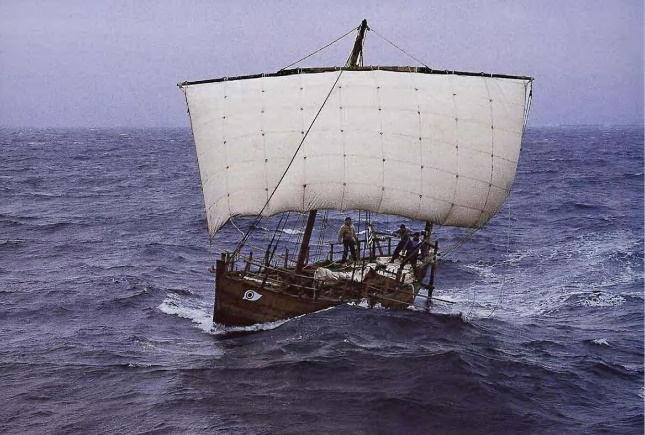 Kyrenia II (3rd c. BC) sailing in storm on the Aegean Sea in 1987 (picture in Tzalas, 2007).This leads us to analyse maritime accidents and shipwrecks that are known today:500 BC – 500 AD: 1500 shipwrecks, or  1.5 shipwrecks/year,150 BC – 150 AD: 800 shipwrecks, 
or  2.7 shipwrecks/year.The number of shipwrecks for both periods is obviously approximate as dating of shipwrecks is often uncertain. Furthermore, many shipwrecks may still be unknown. The numbers are surprisingly close to modern numbers, but the number of ships sailing was probably over 10 times smaller than today, as we will see hereafter. erhaps show that ancient sailors were somewhat more ‘wreck’less than modern sailors …ModernContractual documents are to specify the object of trade (i.e. the goods), the prices, the conditions of payment, the conditions of termination of the contract in case of unexpected events, and law in case of a dispute.Insurances are to cover the risk of damage or loss of the goods during their transportation.Banks use their network to pay the seller in his place of residence with money provided by the buyer in his own place of residence. Banks have no personal opinion on the delivery, they pay according to the contractual conditions which are over to a so-called Letter of Credit. This document is put together by intensive use of modern encrypted telecommunications from bank to bank.A specific document, the Bill of Lading (B/L), is prepared by the carrier for the seller upon loading the goods on board his shiphe seller transfers the B/L and his invoice to his bank who will send it to the buyer’s bank who will pay for the goods so that the buyer can collect the goods from the carrier.In order to avoid any fraud, each container is sealed in presence of the seller after the goods have been loaded. The seals will be broken upon arrival in the buyer.Several people may be involved in this process, such as a charterer who will look for the right shipping company, custom agents who will conduct custom formalities and pay taxes, shipping agents will assist the captain with all formalities, etc. Modern cargoes valued around 100 are quite common:2 million barrels of oil at 50/barrel (on a 300 000 ton VLCC, around 350 m long),5000 cars at 000/car (on a 180 m car carrier),1500 TEU average value (on a 180 m container ship).These cargoes are usually owned by single company, but containercontents are often owned by a large number of people.A modern company able to send over 5000 cars from say Japan to Europe is not an individual, but a multinational which might be compared to a ‘Roman billionaire’. The same can be said oil companies oil or gas moved from the Gulf to Europe or Japan. The case of containers is slightly different as their content is owned by a multitude of individuals. However, the total value of the ship at sea is covered by an insurance company that may have to refund amounts of many hundred of million uros in case of a total loss: the largest container ships moving up to nearly 20 000 TEU, may be valued up to billion uros in 2016 for both the ship and its transported cargo. The material cost of the Costa Concordia disaster in 2012 was even more than that.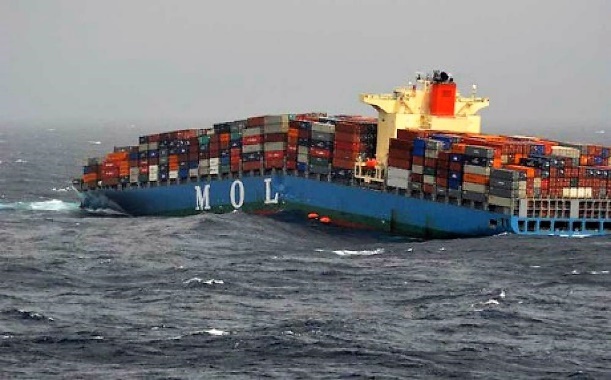 MOL Comfort (316 m long) broken in two parts during a storm in the Indian Ocean and sunk in June 2013 (picture http://www.meretmarine.com). Ships are still lost at sea. Although the truth never is totally clear, the MOL Comfort was probably broken by wave action due to the combined effect of some structural weaknesses and some possible excessive load concentrations on board. Something similar happened in 2007 to the 275 m long MSC Napoli container ship.A recent study shows that an average of one major accident with loss of lives occurred each year, but this is increasing:18th c.: 0.3 shipwrecks/year 
with 142 deaths/yr,19th c.: 1.1 shipwrecks/year 
with 323 deaths/yr,20th c.: 1.4 shipwrecks/year 
with 475 deaths/yr,21st c.: 3.5 shipwrecks/year with deaths/yr.This increase of shipwrecks is mainly due to increased seafaring, but the dramatic  death toll in the 21st is also because of ferries sinking in SE Asia and migrant boats sinking on the Mediterranean Sea. These figures should obviously be further analysed. AncientShips were usually associated with a city of origin, ‘ship of Alexandria’ in the Acts of the Apostles. It is hard to give numbers, but an estimated 1000-2000 ships provid food for Rome. he number of sizable ships trading on the Mediterranean, Red Sea and Indian Ocean must have several thousand.Ship sizes increased between 300 BC and 300 AD, from 20-40 tons (the Kyrenia) to 600-1200 tons (the Hermapollon and the Isis),  a factor 30 over 600 years. The largest freighter known in Antiquity (the Syracusia) was built by Hieron of Syracusa with help Archimedes, and described by Moschion (possibly ca. 2000 tons of cargo) was probably too large and did not sail many trips.According to Pliny (around 75 AD), Indian imports seem to have been sold in Rome for 50 million sesterces per year (and bought in India ) This is only 5 times the value (in Rome) of the Hermapollon cargo (around 150 AD).  small number of these large ships could do the job.According to Strabo (around 25 BC, one century before Pliny), 120 ships  India. They must therefore have been much smaller than the Hermapollon. De Romanis explains that India possibly shifted from Myos Hormos to Berenike while the ships’ size increased.ModernShips are officially registered in their ‘flag state’17% of the world fleet of over 50 000 ships larger than 500 tons is registered in Panama or in Liberia (in 2014). The flag state is supposed to enforce international minimum social, safety and environmental, and other international recommendations, on its vessels. Around 20 000 ships are involved in inter-regional trade by means of ‘sea shipping’ from one ‘hub’ to another. Smaller ships are involved ‘shortsea shipping’ distributing cargo within a region.The first true container ship (Japanese shipowner NYK)  1968 and could carry 752 TEU containershe size of container ships increased rapidly up to nearly 20 000 TEU in 2016,  a factor of nearly 30 over nearly 50 years.The same factor 30 found over 50 years in modern times over 600 years in ancient times. This can perhaps be seen as another sign of ‘acceleration of istory’.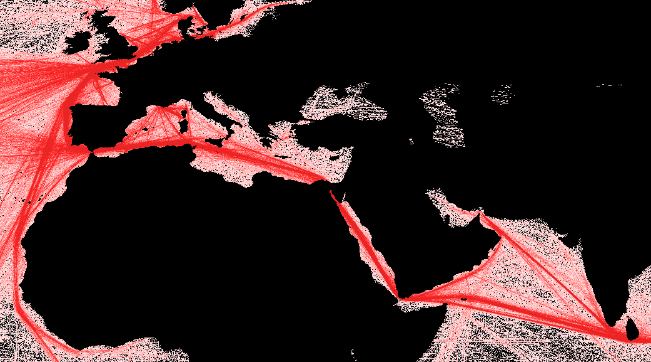 Present-day merchant shipping routes in the Mediterranean Sea and Indian Ocean (Wikipedia).AncientThe picture below shows that a ship with a square sailing rig can sail to windward reaching an angle to the wind direction of around 60°, just a modern sailing boat would do under spinnaker at beam reach.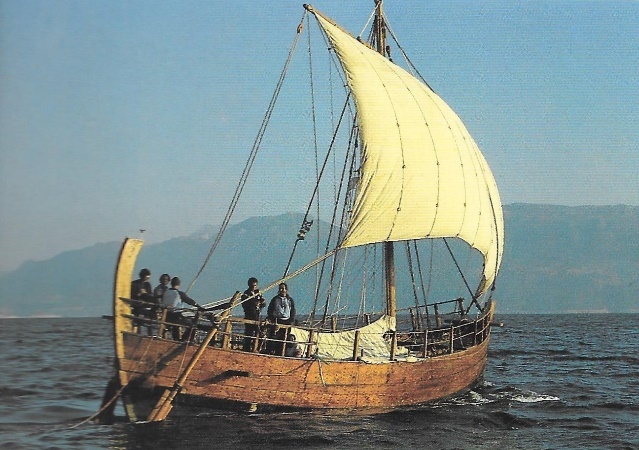 Kyrenia II (3rd c. BC) sailing at close reach with a square sail on the Aegean Sea in 1987 (picture Pomey, 1997).This was a must sail on the Mediterranean Sea and on the Red Sea from to , but it was (and still is) not a comfortable trip …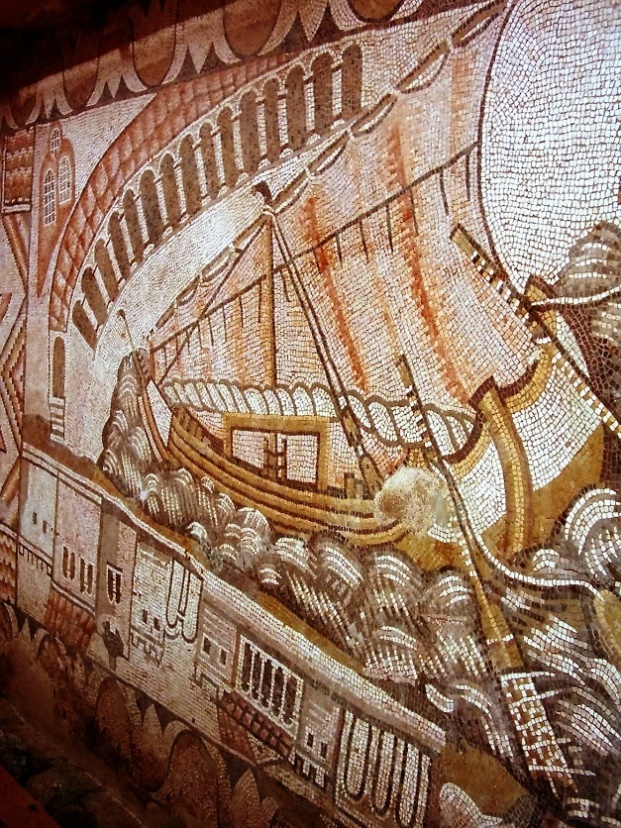 Kelenderis 5th c. AD mosaic discovered by Levent Zoroglu in 1992, showing a ship with partially brailed sail with the top yard pointing down to the bow, making the rig look like a lateen rig (picture Levent Zoroglu). Note that although the harbour city is depicted, the ship is sailing in rough seas with many waves. In this picture, you can almost feel the rough sailing conditions at close reach with a brailed sail. Such a picture of a sailing ship in full action is very rare as artists never had an opportunity to see this from the shore.From a sailor’s point of view, it was worth trying to reduce the length of sail-cloth sagging on the luff side. This sail setting probably led to the triangular shape of the lateen rig pointing into the wind. Furthermore, the lateen sail consisted of components than the square sail, but it required more crew to handle. The square rig and the lateen rig obviously had pros and cons and mariners made their own choices. Whitewright (2011) shows that the lateen rigs performed only very slightly better to windward than square sails and this explains why both coexisted for many centuries.Sailors are not at all when it comes to sail settings and they may very well have used the triangular setting of the square sail for many centuries before the Kelenderis mosaic picture.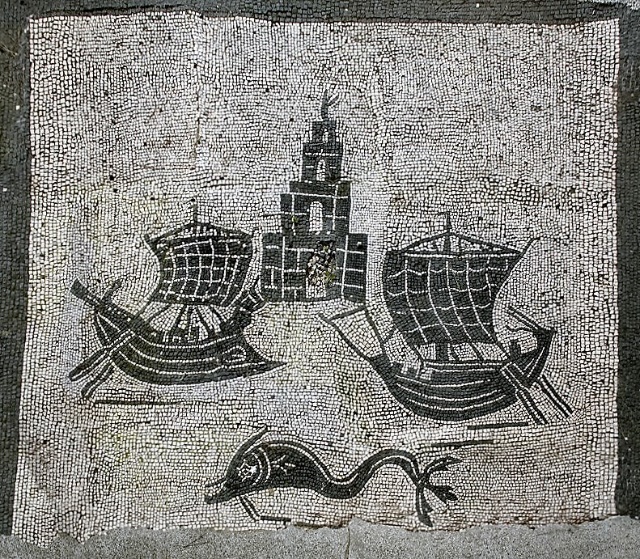 Moaic at Piazzale delle Corporazioni, Statio 46 (from www.ostia-antica.org).Modern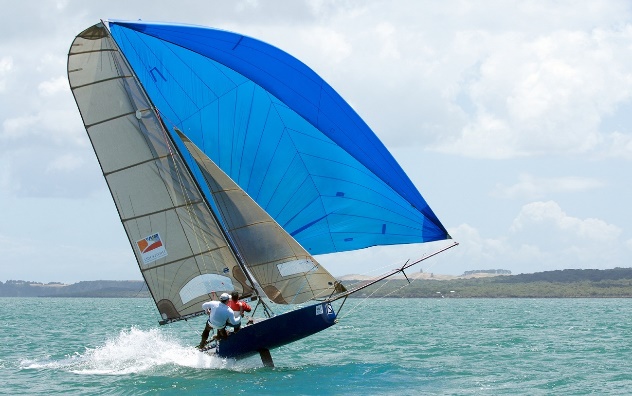 Modern sailing boat nearly flying under spinnaker at beam reach; compare with kite surfing: ! (picture http://www.hotel-r.net).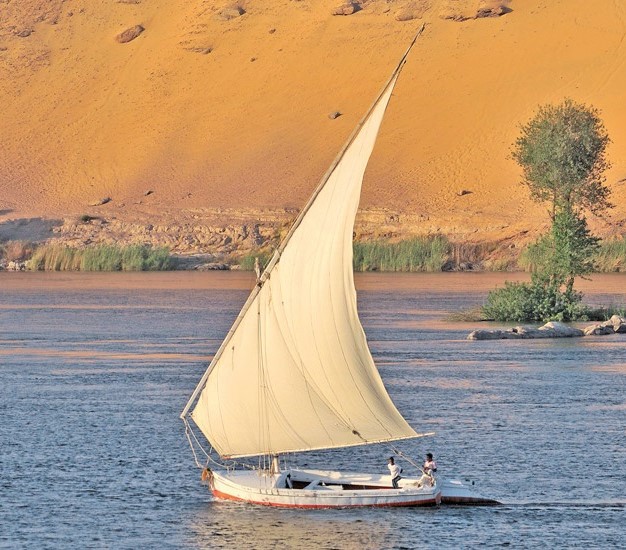 Modern felua on the Nile (picture http://www.guidelouxor.com). Container ships are not sailing ships; they are propelled by engine(s) totalling around 100 000 HP (say 1000 small cars!). However, they can be 50 m high leading to a windage of 15 to 20 000 m2and this is now becoming a limit for manoeuvring them in winds over 35 knots (65 km/h, or  force 8). Consequently, modern ships are sometimes told to stay outside the port in order not to take any risk when entering the port under unfavourable conditions. This is financially unattractive as modern ships are on tight schedules and ‘time is money’. It may be noted that similar problems occur with modern cruise ships, car carriers and LNG tankers, but not with loaded oil tankers.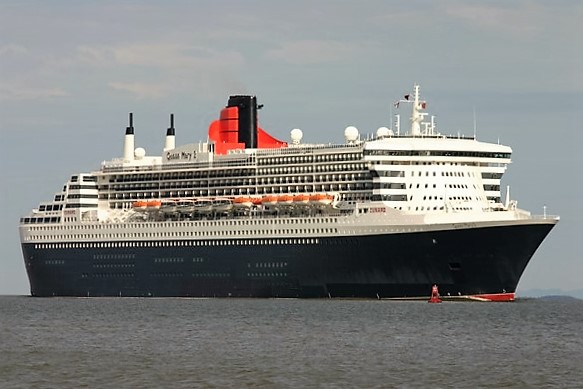 Cruise ship Queen Mary 2.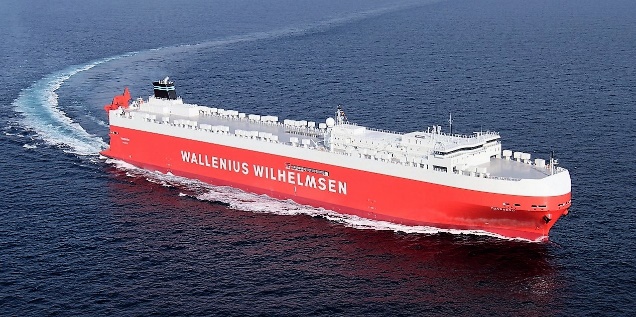 Car carrier Tonsberg.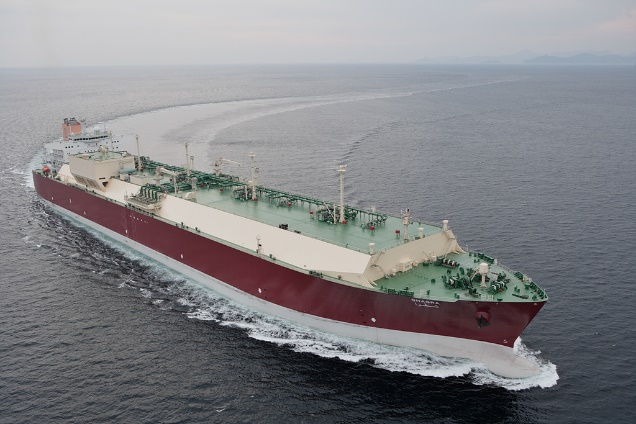 Q-Max LNG tanker Shagra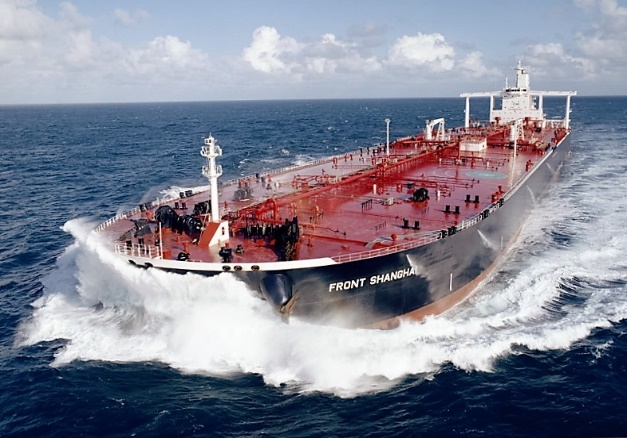 VLCC Oil tanker Front Shanghai.AncientBallast of some kind is required as a sailing boat would capsize immediately! Many umps of ballast stones from all over the Mediterranean area have been found in ancient ports.The impressive Monte Testaccio dump in Rome contains over 50 million amphorae, mainly Spanish and North African Dressel 20 olive oil amphorae. Perhaps these amphorae were too fatty and the smell of rancid oil prevent any use  disposed of. In addition, these foreign amphorae with a different shape may have been of no value to Roman merchants. Surprisingly, wine amphorae  been dumped in such large numbers and one might think they  reused, at least in Republican times when they were exported to Gaul, before the Gauls learned how to make their own wine ....Other Italian products such as luxury clothes, glassware tiles may have been exported too, but the volumes were probably much smaller than the volumes of wheat and exotic goods.There is also a hypothetical export of pozzolana needed for building large submerged structures. Hohlfelder estimates that 20 000 tons of pozzolana might have been imported for the Caesarea Maritima breakwaters. Pozzolana was also found in the Madrague de Giens shipwreck stabilising amphorae. It has been suggested that African Red Slip ware from Proconsular Africa transported to Rome along with olive oil amphorae was re-exported to Alexandria as a return cargo Annona ships, along with other goods garum and olive oil.However, the main Roman export was gold and silver bullion used for payment of imported goods!ModernYou will probably never see an empty container ship, except on her first sea trials. This is because containers are reused a number of times. This means that they are filled with goods a trip  from China to Europe, and mostly empty when they travel back to China. The container ship will look fairly similar on both trips, except for her draught.Note that the problem with oil tankers is even worse as they never have return cargo and simply use sea water for their ballasting tanks. This problem of return cargo is limited to freight liners nearly all container ships and many oil tankers. However, tramp ships are free to sail to any place without a time schedule. Typically, some Ro-Ro ships are used as tramps as their ‘Roll-on/Roll-off’ capability provides them great flexibility to load and unload wheeled cargo (trailers, Mafis).A special market (the Baltic Exchange in London) together people who need cargo to be shipped and those who have ships (brokers, charterers, shipowners). Needless to say, this is a very speculative occupation where fortunes can be made and lost quickly.AncientThe empire’s population was around 50 million.The annual imperial state budget was around 1100 million sesterces, as follows:Expenditure:Army: 650 to 700 million sesterces, for 25 to 30 legions & auxiliaries & navy & praetorian guard, totalling around 300 000 men (0.6% of the population),Other: around 250 million sesterces, for buildings, civil servants, imperial household.Revenues:Bullion: 150 to 200 million sesterces, from gold and silver mines in Spain, Dalmatia, Dacia,Tribute: 150 to 350 sesterces from 40 provinces, plus 300 to 600 million from Egypt alone,Import taxes: 25 to 250 million sesterces collected mainly at Gaza and Alexandria.The Roman imperial budget was thus around 1 billion sesterces, that is 0.02 soldier’s pay per (1000 sesterces/year for 50 million inhabitants), nearly half of it coming from Egypt. Defence  up to 70% of the budget.Alexandria became ‘the greatest emporium in the inhabited world’ were goods were transferred from Nile boats onto seagoing ships sailing to  Rome. Many goods were also processed in Alexandria (cotton and silk clothes perfumes). Alexandria was a nodal point of the Roman economy.Additional nodes of a large-mesh Roman trade network might be located in Baetica (for garum, salted fish, olive oil) and in Proconsular Africa (for wheat and olive oil).ModernEurope’s population is around 500 million (28 EU countries).The European armies encompass around 2 million people, i.e. 0.4% of the European population (for 2008-2009, and ).The French annual state budget is around 450n (excluding Social Security & Health Care),  1 French RSA per par year. The US federal budget is around 2000n (excluding Social Security & Health Care), leading to a similar figure. Our modern state budgets are 50 times larger than the Roman imperial budget, showing that our modern states are involved not only in defence (10% in France, 30% in USA), but in a much wider scope of activities, including education & research (22% in France).Modern nodal points as mentioned by Attali (1984): Bruges, with wide use of a sternpost-mounted rudder on ships,Venice, with a new type of ship, the caravel,Antwerp, with introduction of printing,Genoa, with new accounting methods,Amsterdam, with the first machines,London, with the steam engine,Boston, with the automobile,New York, with introduction of electricity.… and the ongoing digital revolution probably located in California.Note that these cities are all ports … Attali’s conclusion is “Telle est la politique qu’il faut mettre en œuvre: produire l’offre par le progrès technique, et la demande par la culture”